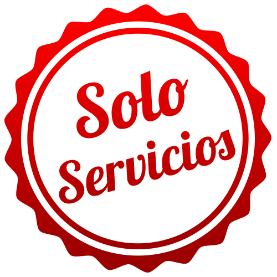 COSTA RICA TROPICALSOLO SERVICIOS05 DÍAS / 04 NOCHES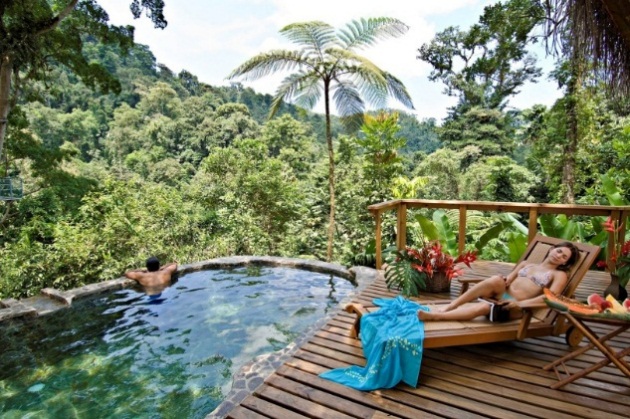 Programa incluye:Traslado aeropuerto / hotel / aeropuerto en servicio regular 02 noches de alojamiento en San José.01 noche de alojamiento en Tortuguero.01 noche de alojamiento en San José.Tour en Bote y admisión al Parque Nacional Tortuguero.Visita al Volcán Arenal y Termales Bladi.PRECIO POR PERSONA EN DOLARES AMERICANOS:NOTAS IMPORTANTES:Referente al paquete:Para viajar según vigencia de cada hotel (Ver Cuadro) Tarifa de Niño hasta los 10 años.Aplica suplemento para pasajero viajando solo. Mínimo 02 paxs.No incluye Impuestos de salida de Costa Rica $29.00 por personaITINERARIODÍA 1 LLEGADA A SAN JOSÉ Nuestro representante local le trasladará desde el Aeropuerto Internacional hacia el hotel en San José. 02 noches de alojamiento en hotel Sleep In o similar. DÍA 2 SAN JOSE -ARENAL (D, A, C)Desayuno en el hotel. A la hora acordada, un representante local le recogerá en el hotel para disfrutar de un tour con destino a la zona norte del país hacia el Volcán Arenal, una verdadera maravilla natural y uno de los volcanes más impresionantes de Costa Rica. En ruta al volcán se visitará el famoso pueblo cuna de artesanos, Sarchí donde tendrá la oportunidad de adquirir algún Souvenir típico. El viaje continúa atravesando zonas de bosque, y plantaciones de diversos productos agrícolas como café, piña, fincas de ganado hasta llegar al hermoso pueblo de La Fortuna, hogar del Volcán Arenal. Después del almuerzo, se visitarán las aguas termales del Spa Baldi, para relajarse y disfrutar de una de las mejores aguas termales de la zona, donde podrá experimentar los efectos rejuvenecedores de las aguas así como la exuberante vegetación que hacen de este lugar un sitio inolvidable. Luego disfrute de una espléndida cena. Regreso a San José alrededor de las 23:00 hrs.DÍA 3 DE SAN JOSÉ - TORTUGUERO (D, A, C)Check Out. Temprano por la mañana un representante local le recogerá en el hotel para llevarle hacia Tortuguero (autobús - bote), localizado en la costa norte del Caribe. Parada en ruta para desayunar en la ciudad de Guápiles y continuar en ruta en autobús y luego tomar el bote que le llevará hasta su hospedaje en Tortuguero. El viaje en bote es un recorrido naturalista donde se podrá apreciar la flora y fauna de la selva tropical. Llegada alrededor del medio día para el almuerzo. Después podrá disfrutar de una caminata por el pueblo de Tortuguero, visitando el Museo de Tortugas (donación $1). Tarde libre. Cena en el hotel. 1 noche de alojamiento en Pachira lodge o similar. DIA 4 TORTUGUERO - SAN JOSÉ (D, A)Antes del desayuno, podrá tomar una excursión en bote por los majestuosos canales del Parque Nacional Tortuguero para admirar la abundante flora y fauna que caracteriza esta zona protegida. Regreso al lodge para tomar el desayuno. A la hora acordada check out y se tomará el bote y bus de regreso hacia San José. Parada en Guápiles para el almuerzo y estará llegando a San José alrededor de las 16:00 hrs.  1 noche de alojamiento en el Sleep In o similar. DÍA 5 SAN JOSE - AEROPUERTO (D)A una hora conveniente, nuestro representante le trasladará al aeropuerto de San José para tomar su vuelo de regreso a casa.GENERALES:Tarifas 10% comisionables (descontando impuestos). $5 dólares de incentivo por pax. Tarifas NO son válidas para: Semana Santa, Fiestas Patrias, Navidad, Año Nuevo, grupos, fines de semana largos, días festivos en Perú y en destino, ferias, congresos y Blackouts.Tarifas solo aplican para peruanos y residentes en el Perú. En caso no se cumplan el requisito, se podrá negar el embarque o se cobrara al pasajero un nuevo boleto de ida y vuelta con tarifa publicada y en la clase disponible el día del vuelo.No reembolsable, no endosable, ni transferible. No se permite cambios. Precios sujetos a variación sin previo aviso, tarifas pueden caducar en cualquier momento, inclusive en este instante por regulaciones del operador o línea aérea. Sujetas a modificación y disponibilidad al momento de efectuar la reserva. Consultar antes de solicitar reserva.Los Pasajeros que no se presenten en recepción en el horario marcado (Traslados o Tours), la empresa entenderá que han desistido del mismo. No correspondiendo reintegro alguno, ni reclamos posteriores.Servicios de este programa son en Regular, por lo que se realizan en horario diurno, para servicios en horarios nocturnos deberán aplicar suplemento o privado. Consultar.Las habitaciones triples o cuádruples solo cuentan con dos camas. Habitaciones doble twin (dos camas) o doble matrimonial, estarán sujetas a disponibilidad hasta el momento de su check in en el Hotel. El pasajero se hace responsable de portar toda la documentación solicitada (vouchers, boletos, visas, pasaporte, permisos notariales, vacunas, etc.), no haciéndonos responsable por las acciones de seguridad y control de aeropuerto, por lo que se solicita presentarse con la documentación necesaria al momento del embarque, salida del aeropuerto y en destino. Es indispensable contar con el pasaporte vigente con un mínimo de 6 meses posterior a la fecha de retorno.Todos los niños o jóvenes menores de 18 años deberán presentar documento de identificación mismo que estén con ambos padres. Caso estén viajando solamente con uno de los padres la autorización deberá ser con permiso notarial juramentado.Impuestos & Tasas Gubernamentales deberán ser pagados en destino por el pasajero.Domireps no se hace responsable por los tours o servicios adquiridos a través de un tercero inherente a nuestra empresa, tampoco haciéndose responsable en caso de desastres naturales, paros u otro suceso ajeno a los correspondientes del servicio adquirido. El usuario no puede atribuirle responsabilidad por causas que estén fuera de su alcance. En tal sentido, no resulta responsable del perjuicio o retraso por circunstancia ajenas a su control (sean causas fortuitas, fuerza mayor, pérdida, accidentes o desastres naturales, además de la imprudencia o responsabilidad del propio pasajero). Tipo de cambio s/.3.50 soles.Tarifas, queues e impuestos aéreos sujetos a variación y regulación de la propia línea aérea hasta la emisión de los boletos. Precios y taxes actualizados al día 15 de Marzo del 2019.HOTELESMONSimpleDobleTripleChldVIGENCIAHOTELESMONSimpleDobleTripleChldVIGENCIATURISTAUSD81160957629902ENE-31OCT